Постановление                            с. Старый Юраш                                     Карар                                                                                                                                                                                              №  2                                                                                            «27»  октября  2020 г «О назначении схода граждан в с. Старый Юраш Староюрашского сельского поселения Елабужского муниципального района Республики Татарстанпо вопросу введения и использования средств самообложения граждан»В соответствии со статьями 25.1, 56 Федерального закона от 6 октября 2003 года № 131-ФЗ «Об общих принципах организации местного самоуправления в Российской Федерации», статьей 35 Закона Республики Татарстан от 28 июля 2004 года № 45-ЗРТ «О местном самоуправлении в Республике Татарстан», статьей 81 Устава муниципального образования «Староюрашское сельское поселение» Елабужского муниципального района Республики Татарстан, Глава Староюрашского сельского поселения Елабужского муниципального района Республики Татарстан                                                                 ПОСТАНОВИЛ:Назначить на 11 часов 00 минут 26 ноября 2020 года у д. №48 по ул. М.Джалиля первый этап схода граждан по вопросу введения самообложения в с. Старый Юраш с д.№1-77 по ул. М.Джалиля; с д. №1-12 по ул. Бишбалта  Староюрашского сельского поселения Елабужского муниципального района Республики Татарстан.Назначить на 12 часов 00 минут 26 ноября 2020 у д.№19 по ул. Тукая второй этап схода граждан по вопросу введения самообложения в с. Старый Юраш с д.№1-58 по ул. Тукая; с д. №1-7 по ул. Базарная; с д. №1-22 по ул. Молодежная; с д. №15-36 по ул. Школьная; с д. №1-14 по ул. Сайдашева  Староюрашского сельского поселения Елабужского муниципального района Республики Татарстан.Порядок выбора разделения списка жителей с. Старый Юраш для проведения схода граждан произвести по территориальному признаку. Проведение и организация этапов схода граждан обеспечивается Главой и исполнительным комитетом Староюрашского сельского поселения Елабужского муниципального района республики Татарстан.Утвердить вопрос, выносимый на сход граждан:«Согласны ли вы на введение самообложения в сумме 400 рублей с граждан, место жительства которых расположено в границах муниципального образования Староюрашское  сельское поселение Елабужского муниципального района, достигших возраста 18 лет, за исключением инвалидов общего заболевания,  ветеранов ВОВ и боевых действий, вдов участников ВОВ и боевых действий, многодетных семей, студентов очных отделений высших и средне-специальных (средне-профессиональных) учебных заведений,  размер платежей для которых составляет 200 рублей, на решение следующих вопросов местного назначения: Обустройство детской площадки в с. Старый Юраш            «ЗА»                                                      «ПРОТИВ»8. Опубликовать (обнародовать) настоящее постановление на «Официальном портале правовой информации Республики Татарстан в информационно-телекоммуционной сети «Интернет» http://pravo.tatarstan.ru., на официальном сайте Елабужского муниципального района городелабуга.рф/, на информационных стендах с. Старый Юраш Елабужского муниципального района республики Татарстан не позднее чем за 10 дней до даты проведения этапов схода граждан.9. Настоящее решение вступает в силу со дня его опубликования.Глава Староюрашского сельского поселенияЕлабужского муниципального районаРеспублики Татарстан                                                                         Р.Г.ЮнусовГЛАВА МУНИЦИПАЛЬНОГО КАЗЕННОГО УЧРЕЖДЕНИЯ СОВЕТА СТАРОЮРАШСКОГО СЕЛЬСКОГО ПОСЕЛЕНИЯ ЕЛАБУЖСКОГО МУНИЦИПАЛЬНОГО РАЙОНА РЕСПУБЛИКИ ТАТАРСТАНГЛАВА МУНИЦИПАЛЬНОГО КАЗЕННОГО УЧРЕЖДЕНИЯ СОВЕТА СТАРОЮРАШСКОГО СЕЛЬСКОГО ПОСЕЛЕНИЯ ЕЛАБУЖСКОГО МУНИЦИПАЛЬНОГО РАЙОНА РЕСПУБЛИКИ ТАТАРСТАН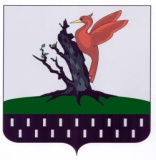 ТАТАРСТАН РЕСПУБЛИКАСЫАЛАБУГА  МУНИЦИПАЛЬРАЙОНЫ ИСКЕ ЮРАШ АВЫЛ ҖИРЛЕГЕ  МУНИЦИПАЛЬ КАЗНА УЧРЕЖДЕНИЕСЕ БАШЛЫГЫ